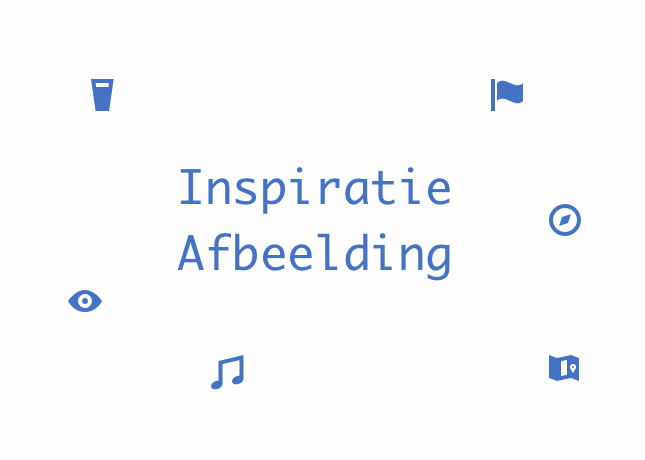 TitelSchrijf hier de inleiding van de opdracht..InspiratieSchrijf hier welke inspiratie de opdracht op gebaseerd is…EindresultatenAan het eind van deze opdracht lever je de volgende producten in:VoorkennisTijdens deze opdracht is het wenselijk dat de leerling beschikt over deze voorkennis:Overzicht opdrachten en leerdoelenLeerdoelen MVI:Binnen deze opdracht werkt de leerling aan de volgende leerdoelen:LeerdoelDekkingsgraad profieldelenDit lesconcept omvat de volgende deeltaken van de profieldelen: Verwijder de profielmodules die niet van toepassing zijnLinks en overige informatieTijdens deze opdracht kan je deze overige informatie gebruiken:BestandenTijdens deze opdracht maken we gebruik van de volgende bestanden:Deze bestanden zijn te downloaden op de desbetreffende pagina van de opdracht op de site van VMBO-MVI.BegrippenTijdens deze opdracht maken we gebruik van de volgende begrippen:Leeronderdeel 1
Titel leeronderdeel 1 Schrijf hier de inleiding van dit leeronderdeel…Productie-eisenAan het eind van deze opdracht snap- en kan je:….Beoordeling leeronderdeelJe wordt in deze opdracht beoordeeld op:….Stappen in dit leeronderdeelIn dit leeronderdeel loop je een aantal stappen door: BeginsituatieTitel van de stap…
Tekst van de stap…MiddenstukTitel van de stap…
Tekst van de stap…AfsluitingTitel van de stap…
Tekst van de stap…Leeronderdeel 2
Titel leeronderdeel 2 Schrijf hier de inleiding van dit leeronderdeel…Productie-eisenAan het eind van deze opdracht snap- en kan je:….Beoordeling projectJe wordt in deze opdracht beoordeeld op:….Stappen in dit leeronderdeelIn dit leeronderdeel loop je een aantal stappen door: Beginsituatie van de lesTitel van de stap…
Tekst van de stap…Middenstuk van de lesTitel van de stap…
Tekst van de stap…Afsluiting van de lesTitel van de stap…
Tekst van de stap…DoelgroepDoelgroepDoelgroepDoelgroepBBKBGLHavoNiveauNiveauNiveauNiveauBeginnerGevorderdGevorderdExpertGeschikt voor ProfieldelenGeschikt voor ProfieldelenGeschikt voor ProfieldelenGeschikt voor ProfieldelenGeschikt voor KeuzevakkenGeschikt voor KeuzevakkenGeschikt voor KeuzevakkenGeschikt voor KeuzevakkenGeschikt voor KeuzevakkenGeschikt voor KeuzevakkenGeschikt voor KeuzevakkenGeschikt voor KeuzevakkenGeschikt voor KeuzevakkenGeschikt voor KeuzevakkenAV2D/3DICTIA3DVRGAMDVGTGFOTOINPTTSIPMPNETWIDEESIGNSIGNProductProduct 1WatUitlegLink 1https://www.vmbomvi.nlLink 2https://www.mvi-plein.nlBehandelde
deeltaakOnbehandeldedeeltaakProfielmodule 1 Audiovisuele Vormgeving en Productie               (Let op: Alleen BB/KB)Profielmodule 1 Audiovisuele Vormgeving en Productie               (Let op: Alleen BB/KB)Profielmodule 1 Audiovisuele Vormgeving en Productie               (Let op: Alleen BB/KB)Profielmodule 1 Audiovisuele Vormgeving en Productie               (Let op: Alleen BB/KB)P/MVI 1.1 
Aan de hand van een opdracht een thema bedenken voor een AV- productie en dat uitwerken tot een script en/of een storyboard.P/MVI 1.2
Filmmateriaal maken met een camera.P/MVI 1.3
Een digitaal AV product maken van zelfgemaakte opnames en daarover een presentatie verzorgen. P/MVI 1.4
Een idee voor het maken van een animatie uitwerken tot een script en een storyboard.P/MVI 1.5
Beelden maken voor een animatie.P/MVI 1.6
Een animatie maken en hierover een presentatie verzorgen.P/MVI 1.7                  n.v.t. op BB
Een onderwerp binnen een gegeven thema bedenken voor een fotoserie.P/MVI 1.8
Foto's maken en als fotoserie presenteren.Profielmodule 2 2D -en 3D-vormgeving en -productie              (Let op: Alleen BB/KB)Profielmodule 2 2D -en 3D-vormgeving en -productie              (Let op: Alleen BB/KB)Profielmodule 2 2D -en 3D-vormgeving en -productie              (Let op: Alleen BB/KB)Profielmodule 2 2D -en 3D-vormgeving en -productie              (Let op: Alleen BB/KB)P/MVI 2.1 
Een concept ontwikkelen voor een 2D mediaproduct. P/MVI 2.2
Een 2D mediaproduct realiseren en presenteren. P/MVI 2.3
Een concept ontwikkelen voor een 3D product. P/MVI 2.4
een 3D product realiseren en presenteren.Profielmodule 3 ICTProfielmodule 3 ICTProfielmodule 3 ICTProfielmodule 3 ICTP/MVI 3.1            n.v.t. op GL
Hardware onderdelen vervangen en aansluitenP/MVI 3.2
Systemen en applicaties installeren en configureren op basis van de wensen van de klant.P/MVI 3.3
Een eenvoudige ICT-infrastructuur installeren.P/MVI 3.4
Een eindgebruiker informeren en adviseren over ICT-producten en het gebruik ervan.Profielmodule 4 Interactieve vormgeving en productieProfielmodule 4 Interactieve vormgeving en productieProfielmodule 4 Interactieve vormgeving en productieProfielmodule 4 Interactieve vormgeving en productieP/MVI 4.1             n.v.t. op BB 
Een ontwerp maken voor een digitaal interactief product.P/MVI 4.2
Een ontwerp omzetten in een digitaal interactief product.P/MVI 4.3
Een ontwerp maken voor een website.P/MVI 4.4
Ontwerp omzetten in een werkende website.WatTe vinden op:Link 1https://www.vmbomvi.nlLink 2https://www.mvi-plein.nlWatBenodigd programma:Mogelijke begrippenBegrip 1DefinitieBegrip 2Definitie